Список актива  музея «Моя малая Родина» /2019-20 уч.год  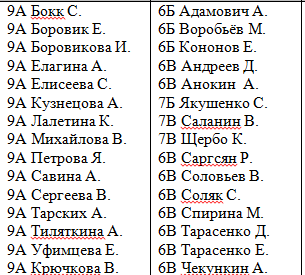 